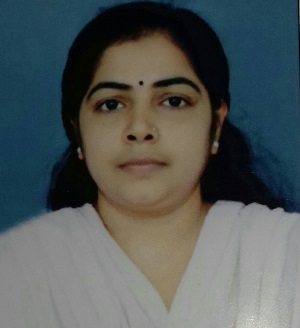 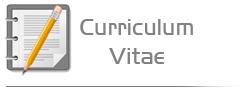 Remya Medical Transcriptionist/ Data Entry OperatorEmail: remya.382573@2freemail.com Personal Profile:CertificationI, the undersigned, certify that to the best of my knowledge and belief, this CV correctly describes myself, my qualifications, and my experience. I understand that any willful misstatement described herein may lead to my disqualification or dismissal, if engaged.  Date:                                                                                                                                        RemyaCareer Objective:I look forward to work with an organization which offers a challenging opportunity to enhancing my Knowledge, skills and experience that would allow me to contribute towards achieving the organizational goals to the best of my potential.Key Skills: 	Knowledge of anatomy, physiology medical terminology with various medical specialties as required.	Good organization and prioritization skills.	In depth knowledge of medical transcription procedures, guidelines and practices.	Strong ability of understanding diverse accents, dialects and varying dictation styles.	Self-motivated, proactive & hardworking.	Fully aware of all Health & safety legislation	Accept and adhere to the need for strict confidentiality.	Ability of working and communicating in a cooperative and positive manner with management, supervisory staff, co-workers.	Maintaining the official records. 	Fully organized with filing system.Computer Skills 	Substantial knowledge of MS-Word, Excel, PowerPoint.  	Windows-7 & 8Educational Qualification:    1996 to 1998 _ Having Completed the Vocational Hire Secondary Course in Office Secretary ship.     1998 to 1999 _ Having Completed the Board of Apprenticeship Training for Office Secretary ship        /Stenography in Southern Region- Chennai 600 113.	2010 to 2011 _ Having Completed the Medical Transcription course from, Bishop Jerome Vijnana VIhar, Kollam.Professional Experience:1. 	Medical Transcriptionist (80 above words per minute typing speed)	Organization: Dovlin Health Care, .	Duration: July 2012 to till now2.	Post:  Data Entry Operator                                                                                                                                                                                                                                                                                                                                            	Organization: Affiliated Computer Services [ACS], .	Duration:   2011 to 2012       3.	Post:  Stenographer at Hindusthan Machine Tools (HMT) Ltd., Kalamassery, Ernakulam	Duration:  1998 to 1999.Roles and Responsibilities:Able to contribute in practical ways to the success of my team and to hospital targets.To maintain environmental, safety and infection control standards.Ability to respond quickly to emergencies.Extensive medical transcription experience.Superior facility in interpreting and transcribing a wide array of medical specialty reports.Strong knowledge of medical language and transcription practices and guidelines.High orientation to written and numerical detail.Exceptional skills in interpreting recognizing and evaluating discrepancies and inconsistencies in medical texts.Good knowledge of physiology and anatomy.To transcribe the recorded material, this includes discharge summaries, patient history,Operative reports, physician letters and notes, rehabilitation, autopsy, pharmacy and x-ray reports.Collecting statistical data for analyzing departmental productivity.To maintain environmental, safety and infection control standards.Distributing and collecting dictation and transcribed reports.Following up on physicians' missing and late dictation.To sort, copy, assemble, prepare and file records and charts.Name of Staff:Name of Staff:RemyaRemyaRemyaRemyaRemyaRemyaDate of Birth:Marital Status: Nationality:Languages:Date of Birth:Marital Status: Nationality:Languages:31 May 1981 Married	Indian31 May 1981 Married	Indian31 May 1981 Married	IndianLanguages:Languages:SpeakingReadingReadingWritingEnglishEnglishExcellentExcellentExcellentExcellentHindiHindiExcellentExcellentExcellentExcellentMalayalamMalayalamExcellentExcellentExcellentExcellent